       Le phare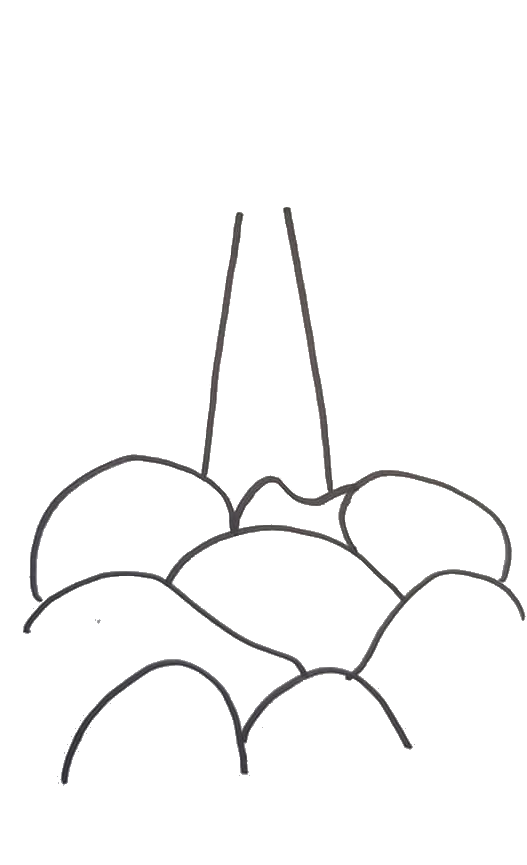 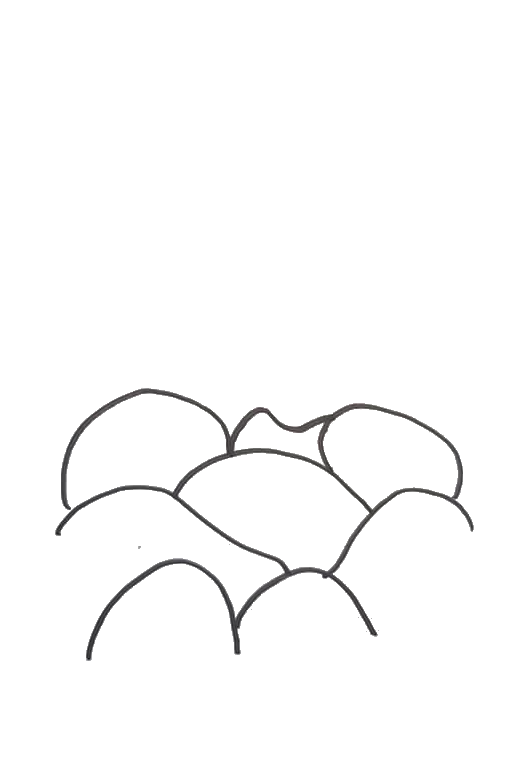 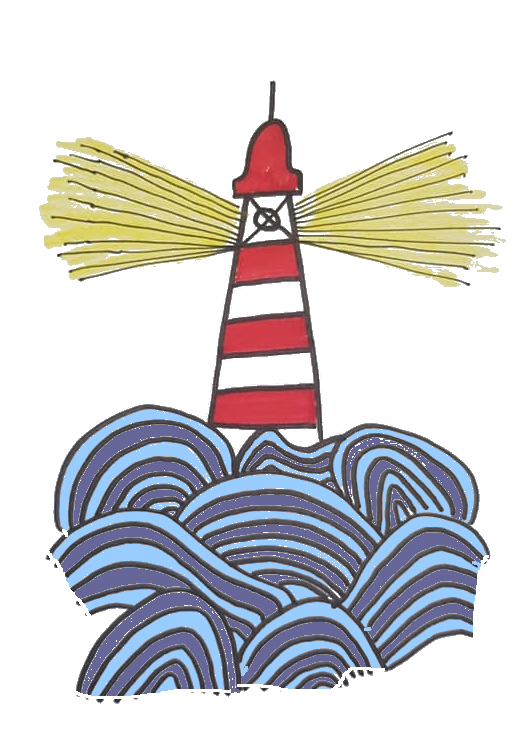 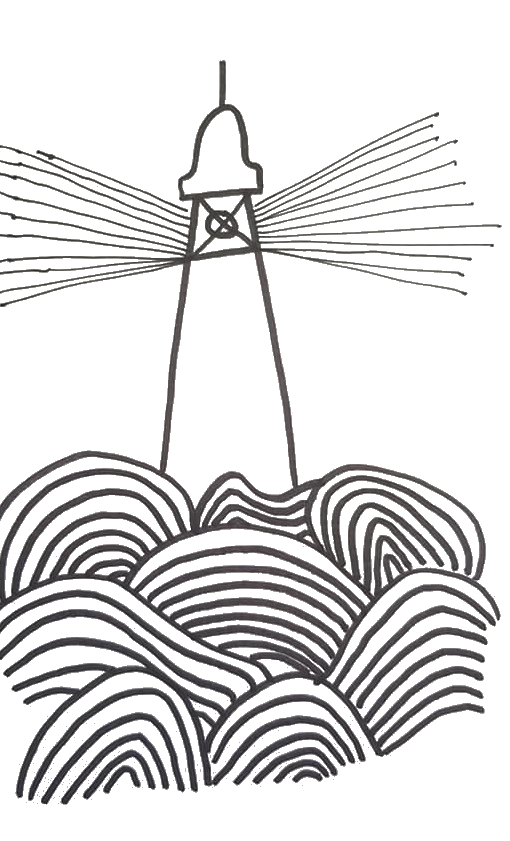 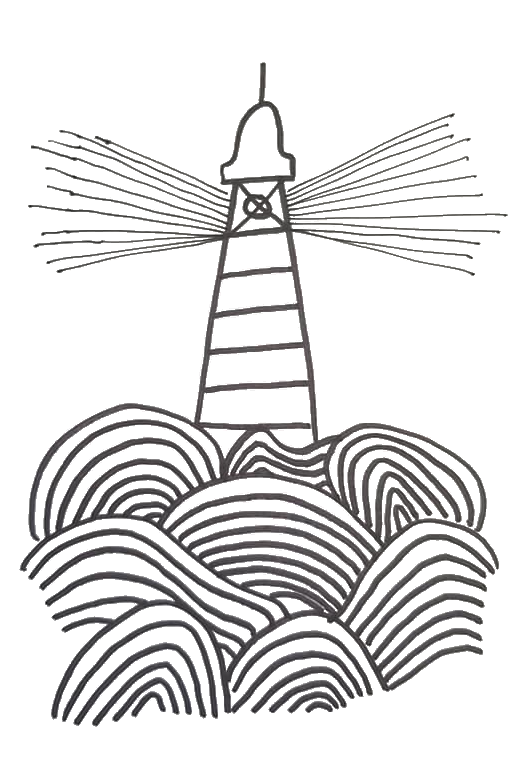 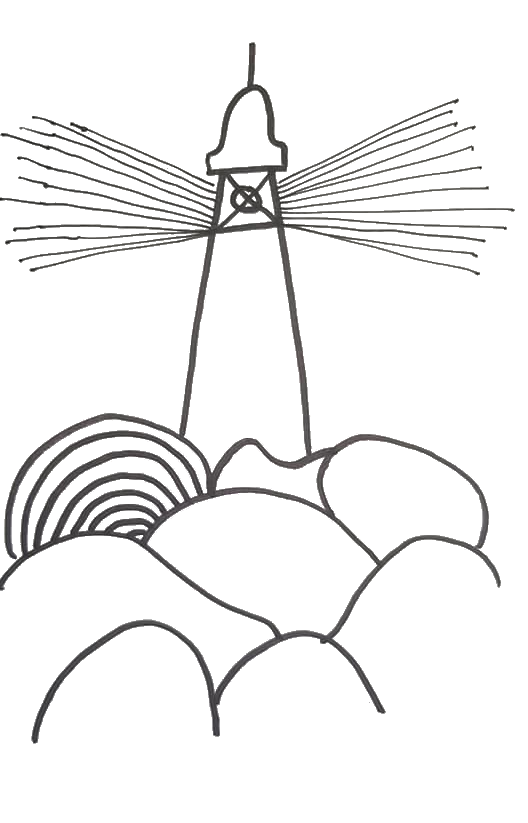 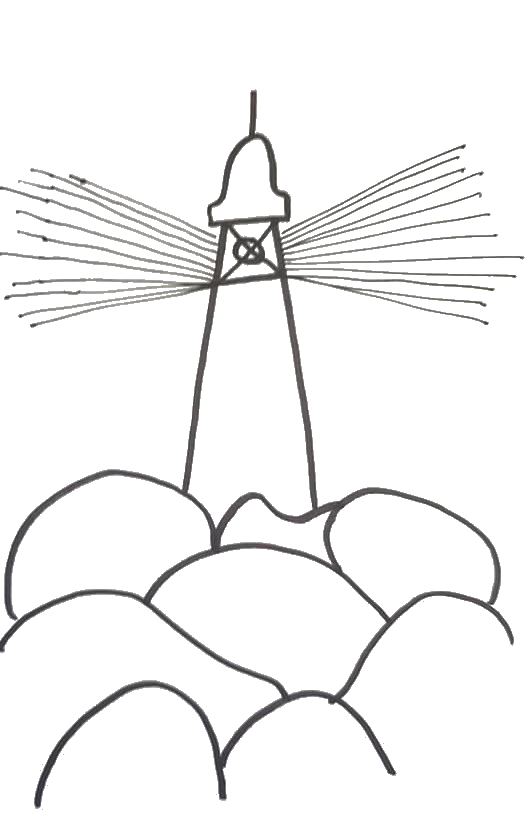 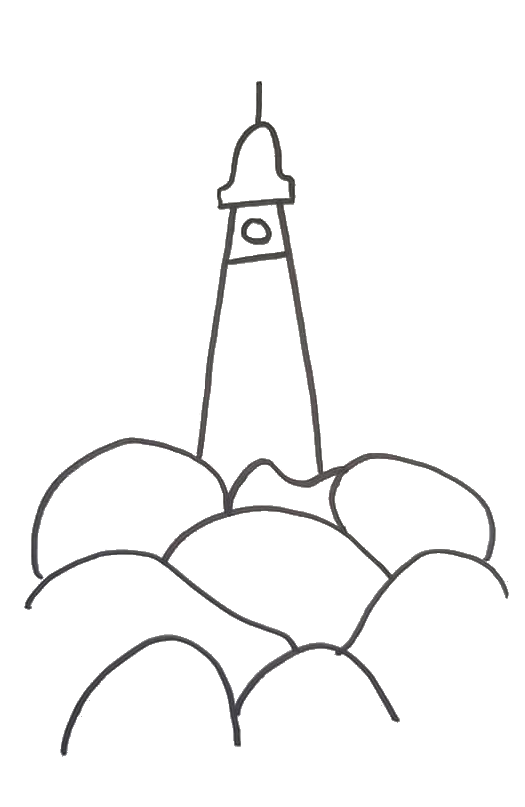 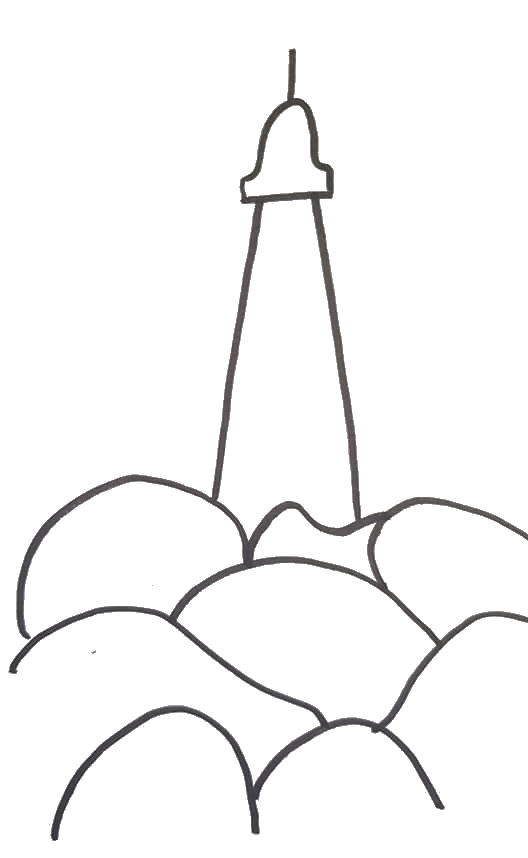 